ISAC Spring Conference AppTutorial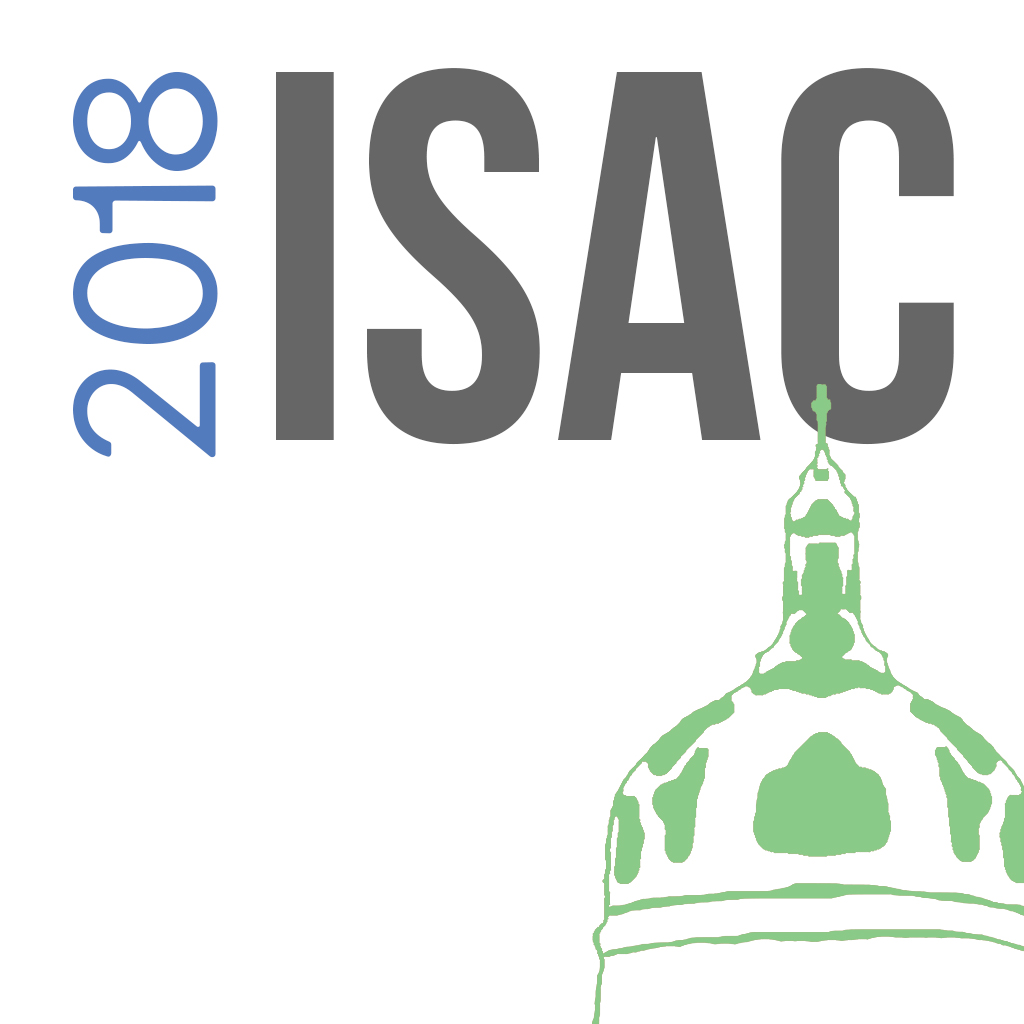 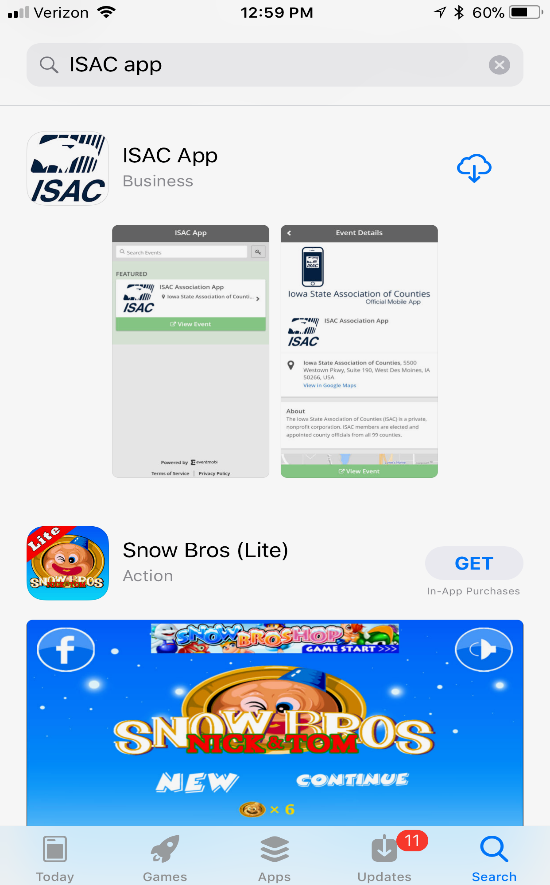 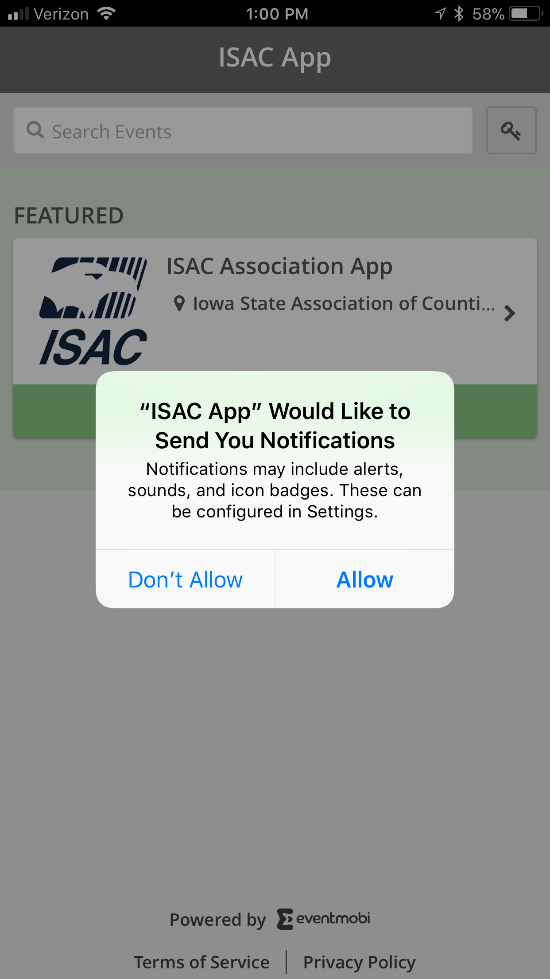 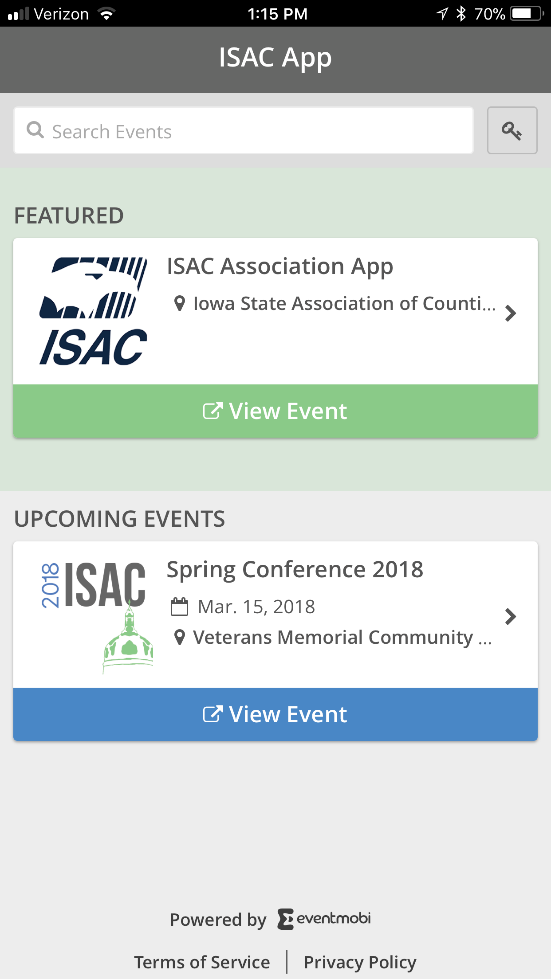 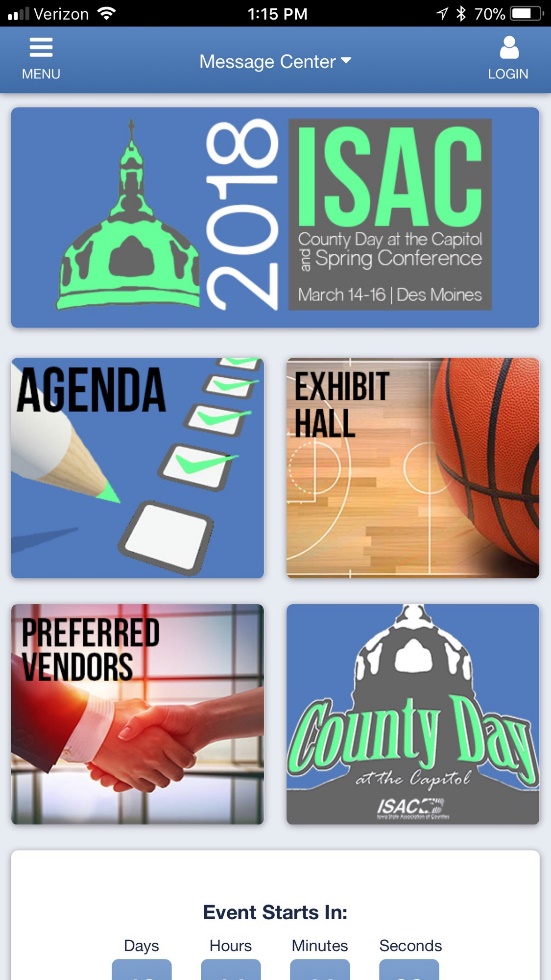 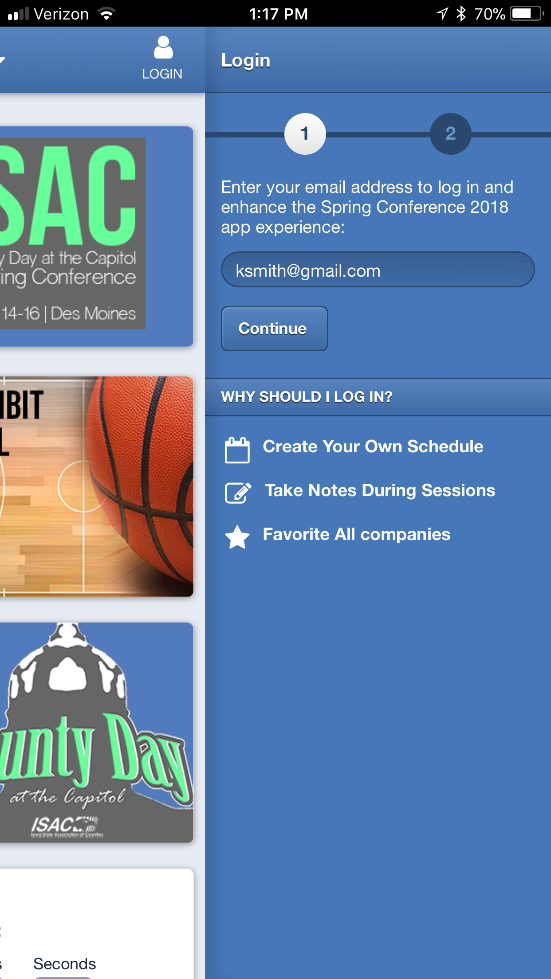 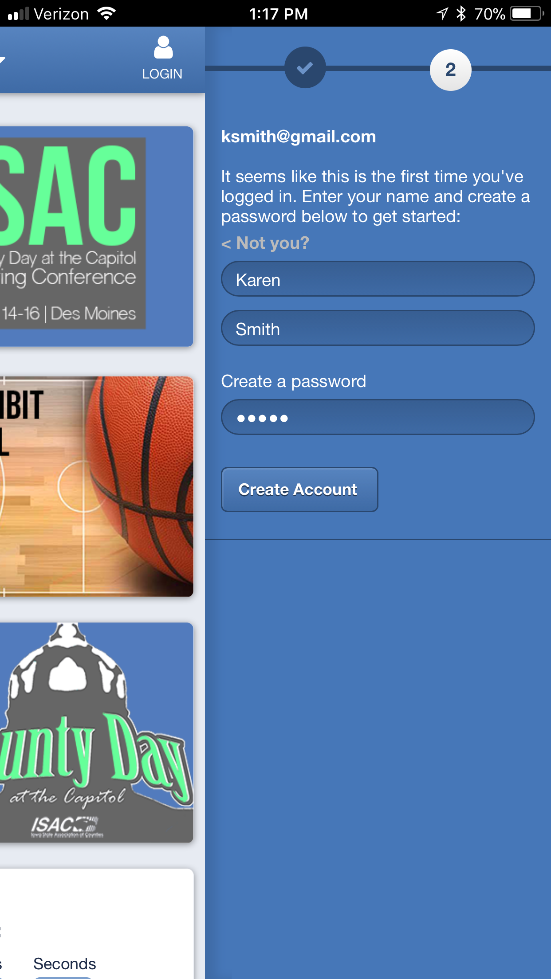 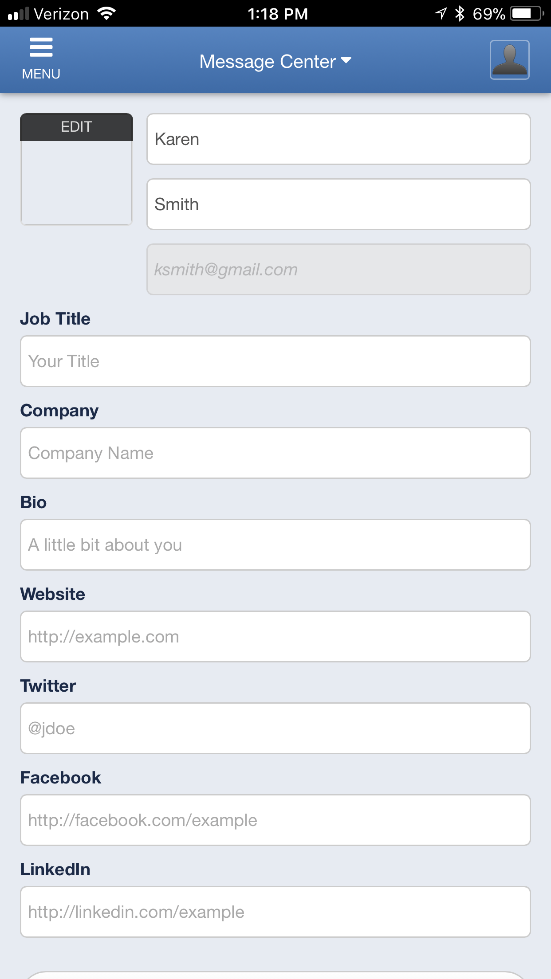 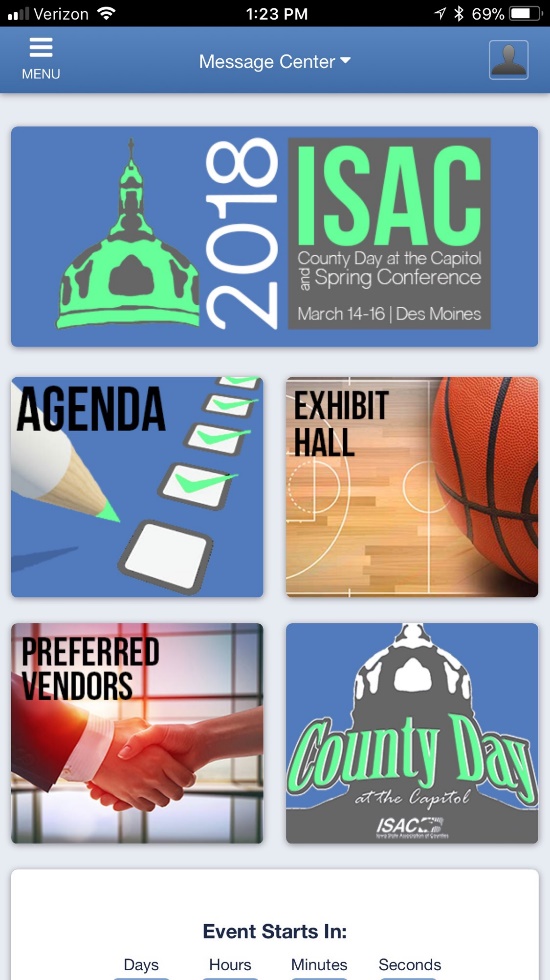 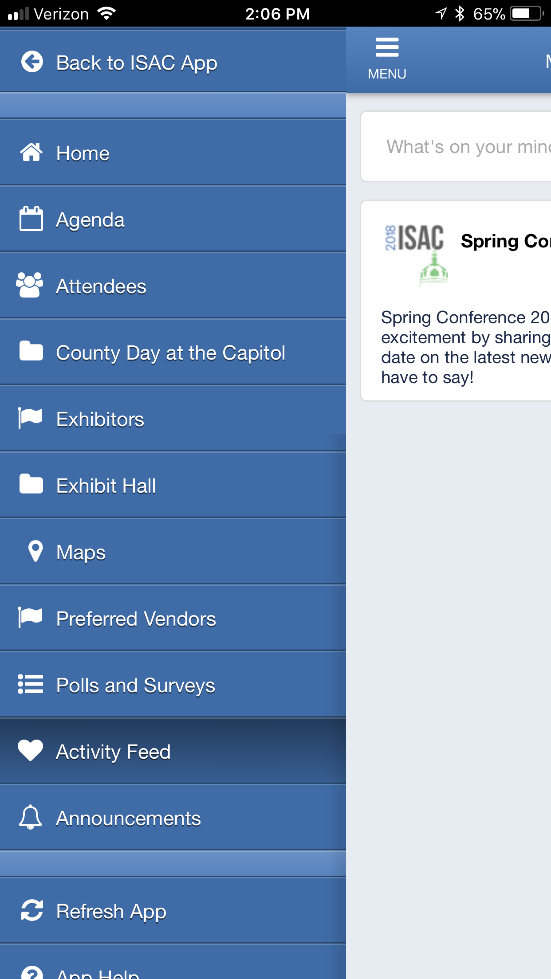 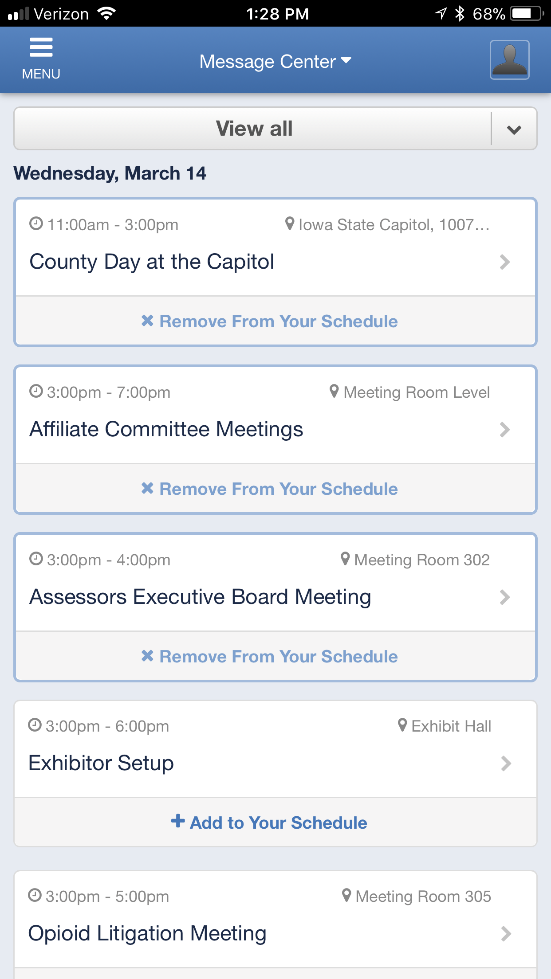 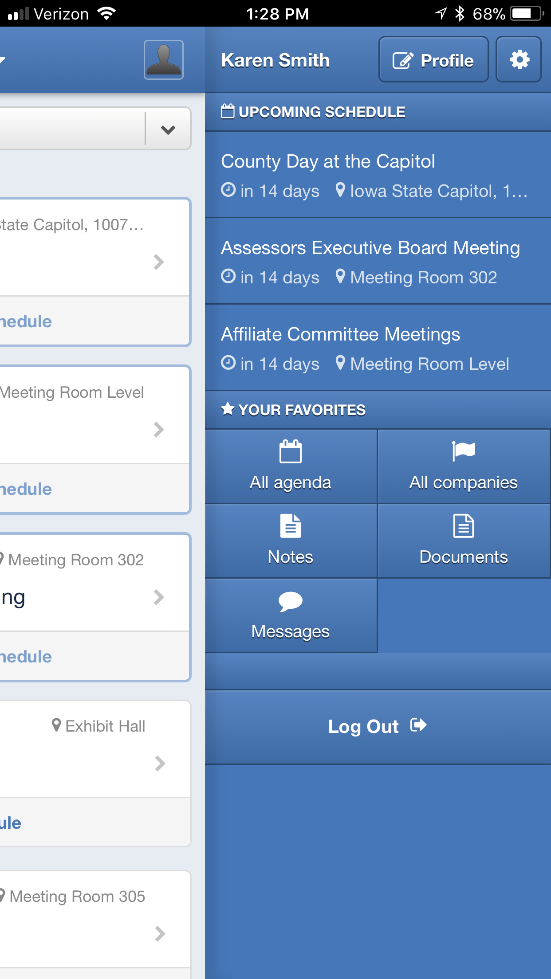 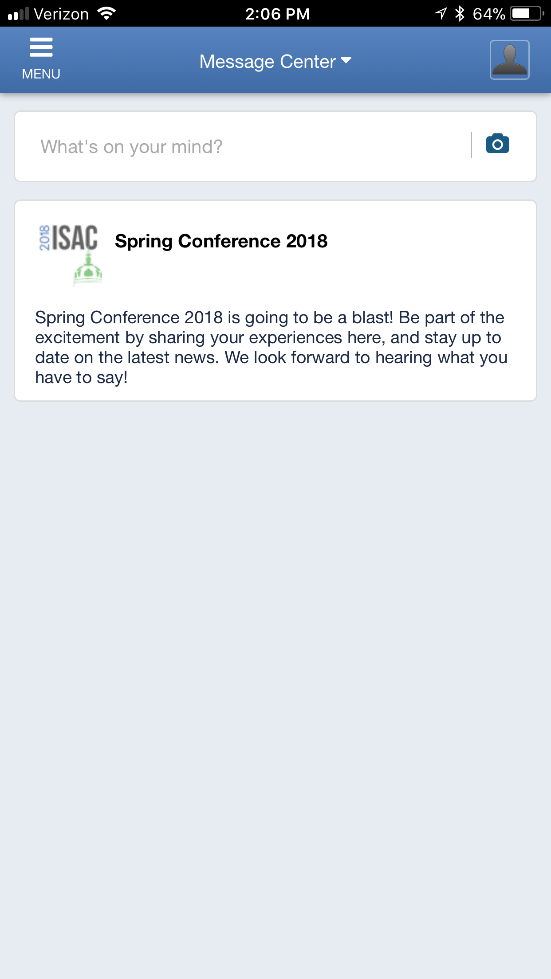 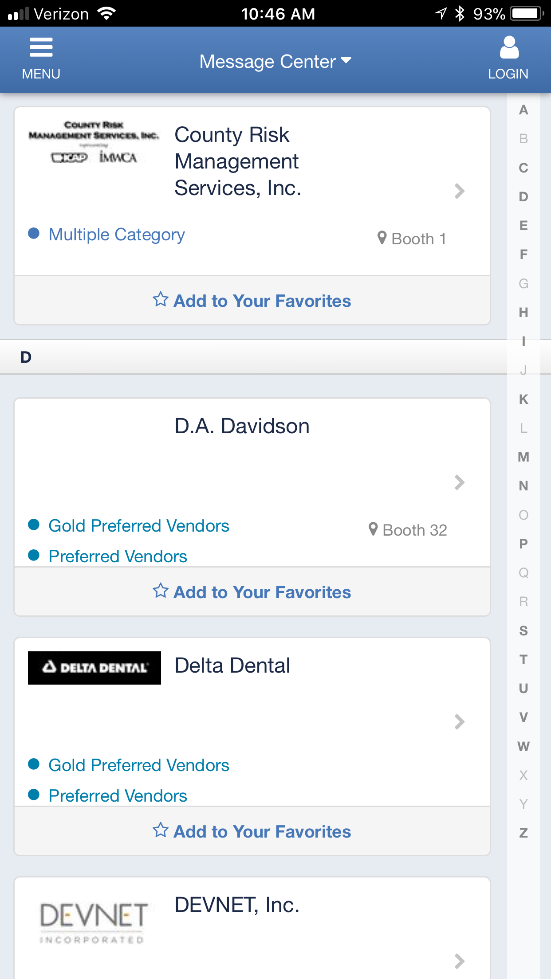 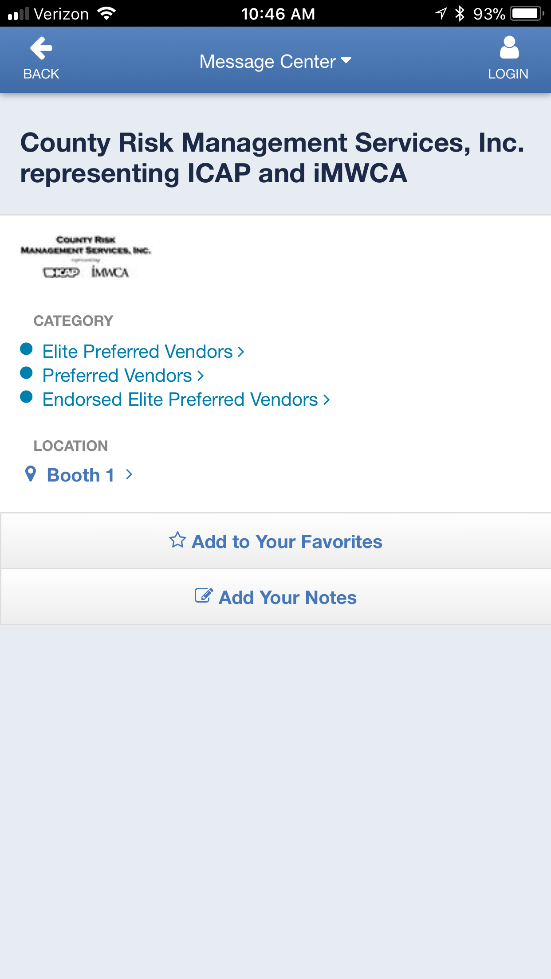 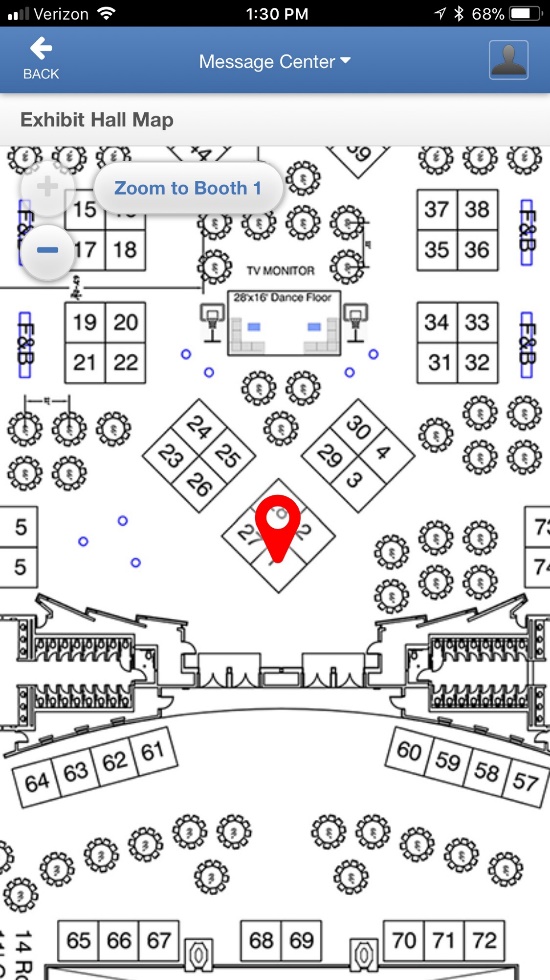 